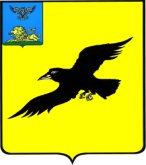 Б е л г о р о д с к а я   о б л а с т ьАДМИНИСТРАЦИЯ ГРАЙВОРОНСКОГО ГОРОДСКОГО ОКРУГАПОСТАНОВЛЕНИЕГрайворон«20»  сентября 2023 г.							                       №  578В соответствии со статьями 169 и 184 Бюджетного кодекса Российской Федерации, статьями 59 и 60 решения Совета депутатов Грайворонского городского округа от 05 декабря 2018 года №52 «О положении о бюджетном  устройстве и бюджетном процессе в Грайворонском городском округе»  постановляю:1.	Утвердить Порядок и сроки составления проекта бюджета Грайворонского городского округа на очередной финансовый год 
и на плановый период (приложение №1).2.	Утвердить Положение о бюджетной комиссии Грайворонского городского округа (приложение №2).3.	Опубликовать настоящее постановление в газете «Родной край»                      и сетевом издании «Родной край 31» (rodkray31.ru), разместить 
на официальном сайте органов местного самоуправления Грайворонского городского округа (grajvoron-r31.gosweb.gosuslugi.ru).4.	Контроль за исполнением постановления возложить на комитет финансов и налоговой политики администрации Грайворонского городского округа (Ягич И.Н.).Приложение №1УТВЕРЖДЕНпостановлением администрации Грайворонского городского округаот 20.09.2023 №578ПОРЯДОК и сроки составления проекта бюджета Грайворонского городского округа на очередной финансовый год и на плановый период1. Общие положения1.1.	Порядок и сроки составления проекта бюджета Грайворонского  городского округа на очередной финансовый год и на плановый период (далее - Порядок) определяет порядок составления проекта бюджета городского округа на очередной финансовый год и на плановый период.1.2.	В Порядке понятия и термины применяются в значениях, указанных в Бюджетном кодексе Российской Федерации.1.3.	Для целей настоящего Порядка под субъектами бюджетного планирования понимаются главные распорядители средств бюджета городского округа, главные администраторы доходов бюджета городского округа 
и главные администраторы источников финансирования дефицита бюджета городского округа.1.4.	Проект бюджета городского округа составляются сроком 
на три года (очередной финансовый год и на плановый период).1.5.	Составление проекта бюджета городского округа основывается на:-	Послании Президента Российской Федерации Федеральному Собранию Российской Федерации;-	Бюджетном кодексе Российской Федерации;-	Налоговом кодексе Российской Федерации;-	Федеральном законе от 06 октября 2003 года №131-ФЗ «Об общих принципах организации местного самоуправления в Российской Федерации»;-	Федеральном законе от 21 декабря 2021 года №414-ФЗ «Об общих принципах организации публичной власти в субъектах Российской Федерации»;-	областном законе (проекте областного закона) об областном бюджете на очередной финансовый год и на плановый период;-	решении Совета депутатов Грайворонского городского округа 
от 05 декабря 2018 года №52 «О положении о бюджетном устройстве 
и бюджетном процессе в Грайворонского городском округе»;-	иных нормативных правовых актах, регулирующих бюджетные 
и налоговые правоотношения;-	прогнозе социально-экономического развития Грайворонского городского округа;-	основных направлениях бюджетной и налоговой политики  Грайворонского городского округа;-	отчете об исполнении бюджета городского округа в отчетном году 
и основных показателях ожидаемого исполнения бюджета городского округа 
в текущем году;-	реестре расходных обязательств Грайворонского городского округа;-	муниципальных программах, проектах изменений в муниципальные программы Грайворонского городского округа.2. Составление проекта бюджета городского округа на очередной финансовый год и на плановый период2.1.	Составление проекта бюджета городского округа включает в себя три этапа.На первом этапе составления проекта бюджета городского округа разрабатываются основные характеристики бюджета городского округа 
на очередной финансовый год и на плановый период, а также разрабатывается прогноз социально-экономического развития Грайворонского городского округа.На втором этапе субъекты бюджетного планирования распределяют согласованные с комитетом финансов и налоговой политики администрации Грайворонского городского округа объемы бюджетов по главным распорядителям, распорядителям средств бюджета городского округа, 
по разделам, подразделам, целевым статьям (муниципальным программам Грайворонского городского округа и непрограммным направлениям деятельности), группам (группам и подгруппам) видов расходов классификации расходов бюджета городского округа, а также согласованные 
с уполномоченным исполнительным органом Грайворонского городского округа объекты программы бюджетных инвестиций Грайворонского городского округа и представляют указанное распределение, а также иные документы и материалы, необходимые для составления проекта бюджета городского округа, в комитет финансов и налоговой политики администрации Грайворонского городского округа. Одновременно уполномоченным исполнительным органом Грайворонского городского округа представляется проект программы бюджетных инвестиций Грайворонского городского округа.В случае необходимости на основании уточнения прогноза социально-экономического развития Грайворонского городского округа комитет финансов и налоговой политики администрации Грайворонского городского округа корректирует предельные объемы бюджетов субъектов бюджетного планирования на очередной финансовый год и на плановый период согласно решениям бюджетной комиссии Грайворонского городского округа.На третьем этапе комитет финансов и налоговой политики администрации Грайворонского городского округа на основе представленных субъектами бюджетного планирования расчетов, документов и материалов формирует проект бюджета городского округа и прилагаемые к нему материалы и вносит их на рассмотрение администрации Грайворонского городского округа.2.2.	Глава администрации Грайворонского городского округа вносит проект решения о бюджете городского округа на очередной финансовый год 
и на плановый период на рассмотрение Совета депутатов Грайворонского городского округа не позднее 15 ноября текущего года.2.3.	Администрация Грайворонского городского округа 
при составлении проекта бюджета городского округа на очередной финансовый год и на плановый период:а)	ежегодно устанавливает сроки составления проекта бюджета городского округа на очередной финансовый год и на плановый период, включая перечень материалов и документов, необходимых для составления проекта бюджета городского округа;б)	утверждает (одобряет) прогноз социально-экономического развития  Грайворонского городского округа;в)	рассматривает проект бюджета городского округа на очередной финансовый год и на плановый период;г)	вносит предложения главе администрации Грайворонского городского округа о направлении на утверждение проекта решения Совета депутатов Грайворонского городского округа о бюджете городского округа 
на очередной финансовый год и на плановый период;д)	осуществляет иные бюджетные полномочия, установленные Бюджетным кодексом Российской Федерации и принимаемыми в соответствии с ним нормативными правовыми актами Российской Федерации 
и Грайворонского городского округа, регулирующими бюджетные правоотношения.2.4.	Комитет финансов и налоговой политики администрации Грайворонского городского округа в рамках подготовки проекта бюджета городского округа на очередной финансовый год и на плановый период:а)	разрабатывает основные направления бюджетной и налоговой политики Грайворонского городского округа на очередной финансовый год 
и на плановый период;б)	осуществляет организацию составления, составление и представление в администрацию Грайворонского городского округа проекта бюджета городского округа на очередной финансовый год и на плановый период;в)	устанавливает методику планирования бюджетных ассигнований бюджета городского округа;г)	осуществляет иные бюджетные полномочия, установленные Бюджетным кодексом Российской Федерации и принимаемыми в соответствии с ним нормативными правовыми актами Российской Федерации 
и Грайворонского городского округа, регулирующими бюджетные правоотношения.2.5.	Управление экономического развития администрации Грайворонского городского округа при составлении проекта бюджета городского округа на очередной финансовый год и на плановый период:а)	разрабатывает прогноз социально-экономического развития Грайворонского городского округа;б)	по согласованию с комитетом финансов и налоговой политики администрации Грайворонского городского округа на основании положений федеральных законов, решений Совета депутатов Грайворонского городского округа, иных нормативных правовых актов Российской Федерации 
и Грайворонского городского округа, предусматривающих реализацию муниципальных программ Грайворонского городского округа, а также с учетом предложений органов местного самоуправления Грайворонского городского округа формирует перечень (изменения в перечень) муниципальных программ Грайворонского городского округа;в)	рассматривает проекты паспортов муниципальных программ Грайворонского городского округа, реализация которых начинается 
в очередном финансовом году, проекты изменений в действующие муниципальные программы Грайворонского городского округа 
для их представления в Совет депутатов Грайворонского городского округа одновременно с проектом решения Совета депутатов Грайворонского городского округа о бюджете городского округа на очередной финансовый год и на плановый период.2.6.	Субъекты бюджетного планирования представляют в комитет финансов и налоговой политики администрации Грайворонского городского округа рассмотренные и согласованные с управлением экономического развития администрации Грайворонского городского округа проекты паспортов муниципальных программ Грайворонского городского округа, реализация которых начинается в очередном финансовом году, проекты изменений 
в действующие муниципальные программы Грайворонского городского округа для их представления в Совет депутатов Грайворонского городского округа одновременно с проектом решения Совета депутатов Грайворонского городского округа о бюджете городского округа на очередной финансовый год и на плановый период.2.7.	Субъекты бюджетного планирования при составлении проекта бюджета городского округа готовят документы и материалы, необходимые 
для составления проекта бюджета городского округа на очередной финансовый год и на плановый период, в соответствии со сроками, установленными  администрацией Грайворонского городского округа.2.8.	В целях своевременного и качественного составления проекта бюджета городского округа на очередной финансовый год и на плановый период комитет финансов и налоговой политики администрации Грайворонского городского округа, управление экономического развития администрации Грайворонского городского округа вправе запрашивать 
и получать в установленном порядке от органов местного самоуправления Грайворонского городского округа дополнительные сведения, необходимые для составления проекта бюджета городского округа и прогноза социально- экономического развития Грайворонского городского округа.Приложение №2УТВЕРЖДЕНОпостановлением администрации Грайворонского городского округаот 20.09.2023 №578ПОЛОЖЕНИЕо бюджетной комиссии Грайворонского городского округа1.	Бюджетная комиссия Грайворонского городского округа (далее - Бюджетная комиссия) является координационным органом по вопросам планирования бюджетных ассигнований бюджета городского округа 
при формировании проекта решения Совета депутатов Грайворонского городского округа о бюджете городского округа на очередной финансовый год и на плановый период.2.	Деятельность Бюджетной комиссии осуществляется в соответствии 
с действующим законодательством и Положением о Бюджетной комиссии.3.	Основными задачами Бюджетной комиссии являются:-	обеспечение своевременной и качественной подготовки сведений, связанных с составлением проекта бюджета городского округа на очередной финансовый год и на плановый период, для их рассмотрения администрацией  Грайворонского городского округа;-	рассмотрение и согласование предельных объемов бюджетных ассигнований главных распорядителей бюджетных средств на очередной финансовый год и на плановый период;-	рассмотрение предложений органов местного самоуправления Грайворонского городского округа по включению в состав бюджета городского округа на очередной финансовый год и на плановый период принимаемых расходных обязательств, увеличению действующих расходных обязательств.4.	Бюджетная комиссия образуется в составе председателя Бюджетной комиссии, секретаря Бюджетной комиссии и членов Бюджетной комиссии.4.1.	Персональный состав Бюджетной комиссии утверждается распоряжением администрации Грайворонского городского округа ежегодно.4.2.	Председатель Бюджетной комиссии:-	осуществляет общее руководство деятельностью Бюджетной комиссии;-	председательствует на заседаниях Бюджетной комиссии и организует ее работу;-	определяет дату, время и место проведения заседания Бюджетной комиссии;-	осуществляет общий контроль за реализацией принятых Бюджетной  комиссией решений и данных ею рекомендаций.4.3.	Члены Бюджетной комиссии:-	участвуют в заседаниях Бюджетной комиссии;-	участвуют в обсуждении принимаемых Бюджетной комиссией решений по рассматриваемым вопросам.5.	Заседания Бюджетной комиссии проводятся в соответствии 
с календарным планом составления проекта бюджета городского округа 
на очередной финансовый год и на плановый период, ежегодно утверждаемым постановлением администрации Грайворонского городского округа, с участием главных распорядителей (получателей при необходимости) средств бюджета городского округа по мере необходимости.6.	Подготовка и представление на рассмотрение Бюджетной комиссии вопросов и предложений по формированию бюджетных проектировок осуществляются главными распорядителями средств бюджета городского округа.7.	Решения Бюджетной комиссии принимаются большинством голосов от числа присутствующих членов Бюджетной комиссии с правом решающего голоса председателя Бюджетной комиссии, оформляются протоколами, которые подписывает председатель Бюджетной комиссии. Решения Бюджетной комиссии в течение 3 (трех) рабочих дней со дня подписания протокола направляются руководителям структурных подразделения и органам местного самоуправления Грайворонского городского округа хранятся постоянно 
в комитете финансов и налоговой политики администрации Грайворонского городского округа.Решения Бюджетной комиссии служат основанием для изменения бюджетных проектировок.8.	Не урегулированные в процессе рассмотрения Бюджетной комиссией разногласия по формированию бюджетных проектировок в течение 5 (пяти) рабочих дней с даты подписания протокола заседания Бюджетной комиссии направляются председателю комитета финансов и налоговой политики администрации Грайворонского городского округа для их дальнейшего согласования.Об утверждении Порядка и сроков составления проекта бюджета Грайворонского городского округа на очередной финансовый год и на плановый периодГлава администрации Г.И. Бондарев